Zpravodaj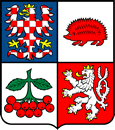 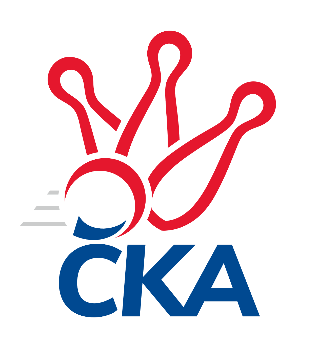 kuželkářského svazu Kraje VysočinaKrajský přebor Vysočina 2022/2023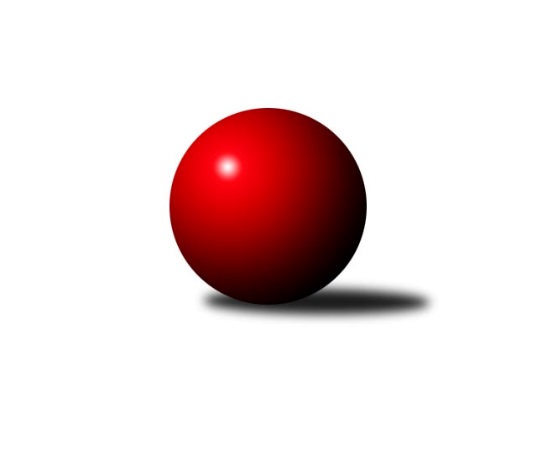 Č.4Ročník 2022/2023	15.10.2022Nejlepšího výkonu v tomto kole: 2659 dosáhlo družstvo: TJ BOPO Třebíč AVýsledky 4. kolaSouhrnný přehled výsledků:KK Slavoj Žirovnice B	- TJ BOPO Třebíč A	3:5	2614:2659	7.5:4.5	14.10.TJ Nové Město na Moravě B	- TJ Slovan Kamenice nad Lipou E	6:2	2460:2428	6.0:6.0	14.10.TJ Slovan Kamenice nad Lipou B	- TJ Sokol Cetoraz 	2:6	2409:2553	4.0:8.0	14.10.KK Jihlava C	- TJ Spartak Pelhřimov B	3:5	2580:2620	5.0:7.0	15.10.KK Jihlava C	- KK Slavoj Žirovnice B	5.5:2.5	2600:2499	8.0:4.0	8.10.TJ Třebíč C	- TJ Spartak Pelhřimov B	6:2	2680:2668	5.0:7.0	7.10.Tabulka družstev:	1.	TJ Spartak Pelhřimov B	5	4	0	1	25.0 : 15.0	36.0 : 24.0	2598	8	2.	TJ BOPO Třebíč A	3	3	0	0	17.0 : 7.0	19.0 : 17.0	2642	6	3.	TJ Nové Město na Moravě B	3	2	0	1	14.0 : 10.0	16.0 : 20.0	2455	4	4.	TJ Slovan Kamenice nad Lipou E	4	2	0	2	15.0 : 17.0	23.0 : 25.0	2493	4	5.	TJ Sokol Cetoraz	2	1	0	1	8.0 : 8.0	13.5 : 10.5	2547	2	6.	TJ Třebíč C	3	1	0	2	11.0 : 13.0	15.0 : 21.0	2597	2	7.	TJ Slovan Kamenice nad Lipou B	3	1	0	2	10.0 : 14.0	19.0 : 17.0	2493	2	8.	KK Jihlava C	3	1	0	2	9.5 : 14.5	17.0 : 19.0	2491	2	9.	KK Slavoj Žirovnice B	4	0	0	4	10.5 : 21.5	21.5 : 26.5	2553	0Podrobné výsledky kola:	KK Slavoj Žirovnice B	2614	3:5	2659	TJ BOPO Třebíč A	Daniel Bašta	 	 188 	 197 		385 	0:2	 460 		221 	 239		Petr Zeman	Aneta Kusiová	 	 219 	 216 		435 	1.5:0.5	 430 		214 	 216		Vladimír Dřevo	Zdeněk Januška	 	 196 	 242 		438 	1:1	 446 		233 	 213		Kamil Polomski	Vilém Ryšavý	 	 223 	 242 		465 	2:0	 423 		215 	 208		Jan Grygar	Jan Bureš	 	 230 	 217 		447 	2:0	 424 		218 	 206		Filip Šupčík	Tomáš Váňa	 	 239 	 205 		444 	1:1	 476 		237 	 239		Bohumil Drápelarozhodčí: Libor KočovskýNejlepší výkon utkání: 476 - Bohumil Drápela	TJ Nové Město na Moravě B	2460	6:2	2428	TJ Slovan Kamenice nad Lipou E	Michaela Vaníčková	 	 237 	 214 		451 	2:0	 387 		187 	 200		Jan Škrampal	Zdeněk Topinka	 	 184 	 198 		382 	0:2	 409 		199 	 210		Petr Bína	Josef Šebek	 	 193 	 227 		420 	1:1	 402 		203 	 199		Jaroslav Šindelář ml.	Roman Svojanovský	 	 211 	 207 		418 	2:0	 382 		207 	 175		Jan Švarc	Jiří Faldík	 	 193 	 174 		367 	0:2	 432 		211 	 221		Milan Podhradský	Anna Partlová	 	 217 	 205 		422 	1:1	 416 		209 	 207		David Schober ml.rozhodčí:  Vedoucí družstevNejlepší výkon utkání: 451 - Michaela Vaníčková	TJ Slovan Kamenice nad Lipou B	2409	2:6	2553	TJ Sokol Cetoraz 	Michal Berka	 	 190 	 191 		381 	0:2	 412 		220 	 192		Patrik Berka	Pavel Zedník	 	 206 	 206 		412 	2:0	 379 		199 	 180		Vladimír Berka	Milan Podhradský ml.	 	 190 	 200 		390 	0:2	 443 		231 	 212		Radek Čejka	David Schober st.	 	 209 	 200 		409 	0:2	 481 		248 	 233		Jaroslav Lhotka	Filip Schober	 	 221 	 212 		433 	2:0	 398 		191 	 207		Dušan Macek	Miroslav Votápek	 	 181 	 203 		384 	0:2	 440 		233 	 207		Marcel Berkarozhodčí:  Vedoucí družstevNejlepší výkon utkání: 481 - Jaroslav Lhotka	KK Jihlava C	2580	3:5	2620	TJ Spartak Pelhřimov B	Šárka Vacková	 	 204 	 206 		410 	0:2	 435 		218 	 217		Miroslava Matejková	Romana Čopáková	 	 201 	 187 		388 	0:2	 443 		232 	 211		Jozefína Vytisková	Vladimír Dvořák	 	 244 	 240 		484 	2:0	 410 		199 	 211		Igor Vrubel	Jaroslav Nedoma	 	 212 	 207 		419 	1:1	 414 		213 	 201		Jaroslav Benda	Jiří Macko	 	 239 	 221 		460 	1:1	 456 		233 	 223		Bohumil Nentvich	Tomáš Dejmek	 	 211 	 208 		419 	1:1	 462 		209 	 253		Josef Fučíkrozhodčí: Vedoucí družstevNejlepší výkon utkání: 484 - Vladimír Dvořák	KK Jihlava C	2600	5.5:2.5	2499	KK Slavoj Žirovnice B	Šárka Vacková	 	 227 	 200 		427 	1:1	 392 		184 	 208		Stanislav Šafránek	Jaroslav Nedoma	 	 228 	 201 		429 	1:1	 432 		205 	 227		Zdeněk Januška	Karel Slimáček	 	 232 	 191 		423 	1:1	 423 		210 	 213		Daniel Bašta	Vladimír Dvořák	 	 223 	 214 		437 	2:0	 418 		220 	 198		Vilém Ryšavý	Jiří Macko	 	 217 	 235 		452 	2:0	 382 		206 	 176		Aneta Kusiová	Tomáš Dejmek	 	 226 	 206 		432 	1:1	 452 		222 	 230		Tomáš Váňarozhodčí:  Vedoucí družstevNejlepšího výkonu v tomto utkání: 452 kuželek dosáhli: Jiří Macko, Tomáš Váňa	TJ Třebíč C	2680	6:2	2668	TJ Spartak Pelhřimov B	Karel Uhlíř	 	 225 	 268 		493 	1:1	 466 		236 	 230		Miroslava Matejková	Milan Gregorovič	 	 216 	 241 		457 	1:1	 452 		237 	 215		Josef Fučík	Vladimír Kantor	 	 212 	 216 		428 	0:2	 449 		217 	 232		Jaroslav Benda	Michal Kuneš	 	 241 	 212 		453 	1:1	 450 		224 	 226		Igor Vrubel	Pavel Kohout	 	 206 	 240 		446 	2:0	 392 		197 	 195		Josef Směták	Milan Lenz *1	 	 196 	 207 		403 	0:2	 459 		233 	 226		Bohumil Nentvichrozhodčí:  Vedoucí družstevstřídání: *1 od 51. hodu Jaroslav KasáčekNejlepší výkon utkání: 493 - Karel UhlířPořadí jednotlivců:	jméno hráče	družstvo	celkem	plné	dorážka	chyby	poměr kuž.	Maximum	1.	Bohumil Drápela 	TJ BOPO Třebíč A	484.00	315.3	168.7	1.3	3/3	(512)	2.	Jaroslav Lhotka 	TJ Sokol Cetoraz 	462.00	311.0	151.0	5.5	2/2	(481)	3.	Miroslav Mátl 	TJ BOPO Třebíč A	451.00	306.5	144.5	3.5	2/3	(452)	4.	Jan Bureš 	KK Slavoj Žirovnice B	450.00	298.8	151.3	7.5	2/3	(489)	5.	Miroslava Matejková 	TJ Spartak Pelhřimov B	448.67	301.3	147.3	6.3	3/4	(466)	6.	Josef Fučík 	TJ Spartak Pelhřimov B	447.25	301.1	146.1	4.6	4/4	(468)	7.	Pavel Zedník 	TJ Slovan Kamenice nad Lipou B	447.25	306.3	141.0	9.0	2/2	(472)	8.	Tomáš Váňa 	KK Slavoj Žirovnice B	445.33	298.3	147.0	4.7	3/3	(462)	9.	Vilém Ryšavý 	KK Slavoj Žirovnice B	442.33	304.7	137.7	6.0	3/3	(465)	10.	Jiří Macko 	KK Jihlava C	442.00	301.3	140.8	7.3	2/2	(460)	11.	Milan Gregorovič 	TJ Třebíč C	442.00	306.3	135.8	6.8	2/2	(457)	12.	Vladimír Kantor 	TJ Třebíč C	441.00	315.5	125.5	6.5	2/2	(454)	13.	Bohumil Nentvich 	TJ Spartak Pelhřimov B	440.63	301.5	139.1	5.5	4/4	(459)	14.	Milan Podhradský 	TJ Slovan Kamenice nad Lipou E	438.33	303.0	135.3	6.2	2/2	(463)	15.	Vladimír Dřevo 	TJ BOPO Třebíč A	435.50	304.0	131.5	8.5	2/3	(441)	16.	Kamil Polomski 	TJ BOPO Třebíč A	434.67	302.0	132.7	8.7	3/3	(446)	17.	Radek Čejka 	TJ Sokol Cetoraz 	432.50	300.5	132.0	8.0	2/2	(443)	18.	Filip Šupčík 	TJ BOPO Třebíč A	432.00	295.0	137.0	5.7	3/3	(460)	19.	Michaela Vaníčková 	TJ Nové Město na Moravě B	431.50	297.5	134.0	7.3	2/2	(451)	20.	Pavel Kohout 	TJ Třebíč C	431.00	299.8	131.3	5.8	2/2	(446)	21.	Dušan Macek 	TJ Sokol Cetoraz 	430.50	290.0	140.5	5.0	2/2	(463)	22.	Michal Kuneš 	TJ Třebíč C	430.50	305.0	125.5	10.0	2/2	(453)	23.	Petr Zeman 	TJ BOPO Třebíč A	429.33	299.7	129.7	7.0	3/3	(460)	24.	Miroslav Votápek 	TJ Slovan Kamenice nad Lipou B	429.00	304.3	124.8	7.5	2/2	(472)	25.	Filip Schober 	TJ Slovan Kamenice nad Lipou B	428.75	297.8	131.0	6.5	2/2	(458)	26.	Jaroslav Kasáček 	TJ Třebíč C	428.50	298.5	130.0	11.0	2/2	(433)	27.	Zdeněk Januška 	KK Slavoj Žirovnice B	427.83	295.2	132.7	6.5	3/3	(438)	28.	Jaroslav Benda 	TJ Spartak Pelhřimov B	426.50	295.9	130.6	7.0	4/4	(449)	29.	Igor Vrubel 	TJ Spartak Pelhřimov B	426.00	301.8	124.2	7.5	3/4	(450)	30.	Aneta Kusiová 	KK Slavoj Žirovnice B	423.67	305.3	118.3	10.7	3/3	(454)	31.	David Schober  ml.	TJ Slovan Kamenice nad Lipou E	421.25	295.8	125.5	4.8	2/2	(451)	32.	Karel Slimáček 	KK Jihlava C	420.00	280.0	140.0	3.5	2/2	(423)	33.	Jozefína Vytisková 	TJ Spartak Pelhřimov B	420.00	297.7	122.3	9.2	3/4	(443)	34.	Milan Podhradský  ml.	TJ Slovan Kamenice nad Lipou B	418.50	297.5	121.0	8.0	2/2	(446)	35.	Jaroslav Nedoma 	KK Jihlava C	416.00	279.3	136.8	5.5	2/2	(429)	36.	Roman Svojanovský 	TJ Nové Město na Moravě B	415.50	284.8	130.8	6.8	2/2	(418)	37.	Jaroslav Šindelář  ml.	TJ Slovan Kamenice nad Lipou E	414.33	286.5	127.8	8.0	2/2	(447)	38.	Josef Šebek 	TJ Nové Město na Moravě B	412.25	288.3	124.0	9.3	2/2	(439)	39.	Patrik Berka 	TJ Sokol Cetoraz 	411.00	292.0	119.0	7.5	2/2	(412)	40.	Josef Směták 	TJ Spartak Pelhřimov B	410.33	290.0	120.3	7.0	3/4	(423)	41.	Jan Škrampal 	TJ Slovan Kamenice nad Lipou E	409.67	287.7	122.0	7.8	2/2	(470)	42.	Jan Grygar 	TJ BOPO Třebíč A	407.00	296.5	110.5	7.0	2/3	(423)	43.	Petr Bína 	TJ Slovan Kamenice nad Lipou E	401.83	281.7	120.2	10.5	2/2	(422)	44.	Daniel Bašta 	KK Slavoj Žirovnice B	401.00	288.0	113.0	8.8	3/3	(423)	45.	David Schober  st.	TJ Slovan Kamenice nad Lipou B	394.75	279.5	115.3	8.0	2/2	(409)	46.	Vladimír Berka 	TJ Sokol Cetoraz 	387.50	281.5	106.0	9.0	2/2	(396)	47.	Jiří Faldík 	TJ Nové Město na Moravě B	383.25	268.0	115.3	10.5	2/2	(428)	48.	Zdeněk Topinka 	TJ Nové Město na Moravě B	382.00	262.5	119.5	8.0	2/2	(382)	49.	Romana Čopáková 	KK Jihlava C	376.50	280.5	96.0	13.0	2/2	(388)	50.	Michal Berka 	TJ Slovan Kamenice nad Lipou B	375.00	275.5	99.5	12.5	2/2	(381)		Karel Uhlíř 	TJ Třebíč C	487.50	322.0	165.5	5.0	1/2	(493)		Stanislav Kropáček 	TJ Spartak Pelhřimov B	464.00	281.0	183.0	1.0	1/4	(464)		Vladimír Dvořák 	KK Jihlava C	460.50	301.0	159.5	7.5	1/2	(484)		Karel Hlisnikovský 	TJ Nové Město na Moravě B	450.00	289.0	161.0	6.0	1/2	(450)		Jan Podhradský 	TJ Slovan Kamenice nad Lipou E	448.50	305.5	143.0	9.5	1/2	(457)		Marcel Berka 	TJ Sokol Cetoraz 	440.00	292.0	148.0	7.0	1/2	(440)		Anna Partlová 	TJ Nové Město na Moravě B	426.00	298.0	128.0	6.5	1/2	(430)		Tomáš Dejmek 	KK Jihlava C	425.50	293.0	132.5	4.5	1/2	(432)		Šárka Vacková 	KK Jihlava C	418.50	305.0	113.5	14.5	1/2	(427)		Tomáš Brátka 	TJ Třebíč C	418.00	315.0	103.0	10.0	1/2	(418)		Václav Rychtařík  nejml.	TJ Slovan Kamenice nad Lipou E	413.00	303.0	110.0	9.0	1/2	(423)		Milan Lenz 	TJ Třebíč C	410.00	276.0	134.0	9.0	1/2	(410)		František Novotný 	TJ Sokol Cetoraz 	406.00	275.0	131.0	8.0	1/2	(406)		Aleš Hrstka 	TJ Nové Město na Moravě B	401.00	270.0	131.0	7.0	1/2	(401)		Simona Matulová 	KK Jihlava C	398.00	292.0	106.0	13.0	1/2	(398)		Stanislav Šafránek 	KK Slavoj Žirovnice B	392.00	293.0	99.0	14.0	1/3	(392)		Martin Michal 	TJ Třebíč C	386.00	272.0	114.0	10.0	1/2	(386)		Jan Švarc 	TJ Slovan Kamenice nad Lipou E	382.00	282.0	100.0	9.0	1/2	(382)		Luboš Strnad 	KK Jihlava C	376.00	265.0	111.0	12.0	1/2	(376)		František Housa 	KK Slavoj Žirovnice B	327.00	219.0	108.0	12.0	1/3	(327)Sportovně technické informace:Starty náhradníků:registrační číslo	jméno a příjmení 	datum startu 	družstvo	číslo startu16806	Jan Švarc	14.10.2022	TJ Slovan Kamenice nad Lipou E	1x
Hráči dopsaní na soupisku:registrační číslo	jméno a příjmení 	datum startu 	družstvo	Program dalšího kola:5. kolo21.10.2022	pá	17:00	TJ Nové Město na Moravě B- TJ BOPO Třebíč A				-- volný los --- TJ Spartak Pelhřimov B	21.10.2022	pá	17:30	TJ Sokol Cetoraz - KK Slavoj Žirovnice B	21.10.2022	pá	18:00	TJ Třebíč C- TJ Slovan Kamenice nad Lipou B	21.10.2022	pá	19:00	TJ Slovan Kamenice nad Lipou E- KK Jihlava C	Nejlepší šestka kola - absolutněNejlepší šestka kola - absolutněNejlepší šestka kola - absolutněNejlepší šestka kola - absolutněNejlepší šestka kola - dle průměru kuželenNejlepší šestka kola - dle průměru kuželenNejlepší šestka kola - dle průměru kuželenNejlepší šestka kola - dle průměru kuželenNejlepší šestka kola - dle průměru kuželenPočetJménoNázev týmuVýkonPočetJménoNázev týmuPrůměr (%)Výkon1xVladimír DvořákKK Jihlava C4841xVladimír DvořákKK Jihlava C113.454841xJaroslav LhotkaCetoraz 4812xJaroslav LhotkaCetoraz 111.954813xBohumil DrápelaBOPO A4761xMichaela VaníčkováN. Město B109.334512xVilém RyšavýŽirovnice B4653xBohumil DrápelaBOPO A108.684762xJosef FučíkPelhřimov B4622xJosef FučíkPelhřimov B108.34621xPetr ZemanBOPO A4601xJiří MackoKK Jihlava C107.83460